MAKALE BAŞLIĞI (PAPER TITLE) Yazar İsmi Soyuismi 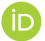 Meslek, Şehir, ÜLKEEPOSTAORCID: ……………..Telefon Numarası ( Mobile Phone Number): …………………..Not: ORCID numaraları (orcid.org/register) adresinden alabilirsiniz.Finansal destek var mı? Varsa, finansal destek kaynağını belirtiniz. (Cevaplanması zorunludur): YokturIs there financial support? Indicate the source of financial support, if any. (Must be answered):Çıkar çatışması var mı? Varsa belirtiniz. (Cevaplanması zorunludur): YokturIs there a conflict of interest? If so, please specify. (Must be answered):Teşekkür açıklaması var mı? Varsa belirtiniz. (Cevaplaması zorunludur): YokturIs there a thank you explanation? If so, please specify.(Must be answered):Yazarlık KatkılarıTasarım/Design: Veri Toplama veya veri girişi yapma/Data Collection or Processing: Analiz ve yorum/Analysis or Interpretation: Literatür tarama/Literature Search: Yazma/Writing: Atıf/Citation: Soyisim, İ. & Soyisim, İ. (2020). Makale başlığı (Sadece İlk kelimenin baş hafi büyük, Nigarhane Dergisi, 2(1), ss-ss.Atıf için üstteki yazım şekline uygun olarak makale atıf görünümünü oluşturunuz. 